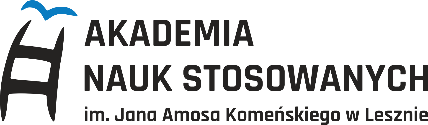 EKONOMIA1. Podstawowe informacje o kierunku.Forma studiów: studia stacjonarne i niestacjonarnePoziom studiów: studia pierwszego stopniaUzyskany tytuł po ukończeniu studiów: licencjatCzas trwania studiów: 6 semestrów (3 lata)2. Opis kierunku.W ramach tego kierunku, na studiach stacjonarnych i niestacjonarnych, w wymiarze 
6-semestralnym oferowana jest wszechstronna wiedza ekonomiczna oraz kształtowane są umiejętności dające trwałe podstawy do skutecznego wykonywania zawodu ekonomisty 
w warunkach konkurencyjnej gospodarki europejskiej.Studiujący na kierunku Ekonomia w Instytucie Gospodarki stają się specjalistami w zakresie gospodarowania zasobami ludzkimi, finansowymi i materialnymi. Potrafią posługiwać się dwoma językami obcymi (angielskim i niemieckim) w korespondencji i rozmowach biznesowych. Są bardzo dobrze przygotowani do podejmowania racjonalnych decyzji ekonomicznych w oparciu 
o profesjonalną analizę danych i tworzonych przez siebie informacji na bazie najnowszych osiągnięć nauk ekonomicznych.Studiujący otrzymują niezbędną wiedzę i kształtują podstawowe umiejętności do samodzielnego prowadzenia działalności gospodarczej lub do pracy w dowolnych przedsiębiorstwach 
i organizacjach w kraju i za granicą. Zakres i jakość pozyskiwanej wiedzy ekonomicznej ogólnej i specjalistycznej oraz najnowsze metody kształtowania rzeczywistych umiejętności, przy dużym współudziale wybitnych praktyków życia gospodarczego, dają podstawy do swobodnego poruszania się absolwentom tego kierunku 
w europejskiej przestrzeni społeczno-gospodarczej.Istotne „rynkowe” kompetencje praktyczne kształtowane są także w trakcie odbywanych praktyk zawodowych w zakładach pracy. Po III semestrze student ma do wyboru jeden z następujących zakresów:Finanse i rachunkowość małych i średnich przedsiębiorstw.W ramach tego zakresu przekazywana jest wiedza i kształtowane są umiejętności 
m. in. w zakresie: gospodarowania finansami małych i średnich przedsiębiorstw, rachunkowości finansowej realizowanej za pomocą wybranego programu komputerowego oraz rachunkowości zarządczej, budowy i zarządzania projektami gospodarczymi powiązanymi z funduszami europejskimi i finansowanymi środkami Unii Europejskiej.Ekonomia menedżerska.Ten zakres powstał w odpowiedzi na zapotrzebowanie współczesnej gospodarki, szczególnie małych i średnich przedsiębiorstw, dotyczące profesjonalnych kadr zdolnych do podejmowania optymalnych decyzji ekonomicznych. Daje on możliwość zdobycia wiedzy teoretycznej i praktycznej, niezbędnej dla osób na stanowiskach kierowniczych szczebla strategicznego i operacyjnego. W programie dydaktycznym dominuje wiedza i kształtowane są umiejętności niezbędne do podejmowania skutecznych decyzji dotyczących rozwoju małej i średniej firmy oraz zarządzania firmą w warunkach konkurencji, ryzyka i zmienności otoczenia społeczno-ekonomicznego. Zdobyta wiedza umożliwia zrozumienie 
i interpretację rzeczywistości gospodarczej i mechanizmów funkcjonowania współczesnej gospodarki, a nabyte umiejętności pozwalają na praktyczne przetwarzanie i wykorzystywanie informacji gospodarczej.3. Sylwetka absolwenta (uzyskane kompetencje, umiejętności).Kierunek Ekonomia utworzono z myślą o młodych ludziach, którzy chcą świadomie 
i aktywnie wpływać na swoje wykształcenie. Członkostwo Polski w Unii Europejskiej, rozwój stosunków gospodarczych z krajami Europy Wschodniej oraz działalność w naszym kraju inwestorów zagranicznych, to tylko najważniejsze czynniki, które powodują, że obecnie absolwent kierunku Ekonomia musi nabyć wiedzę na temat funkcjonowania w pełni otwartej gospodarki.Kończąc studia absolwenci stają się profesjonalistami w zakresie gospodarowania zasobami finansowymi, ludzkimi i materialnymi. Potrafią posługiwać się językami obcymi (angielskim 
i niemieckim) w korespondencji i rozmowach biznesowych. Są bardzo dobrze przygotowani do podejmowania racjonalnych decyzji ekonomicznych w oparciu o profesjonalną analizę danych 
i tworzonych przez siebie informacji na bazie najnowszych osiągnięć nauk ekonomicznych.Potrafią założyć i samodzielnie prowadzić firmę lub realizować dowolne zadania na stanowiskach ekonomicznych w firmach krajowych i zagranicznych. Swobodnie poruszają się w europejskiej przestrzeni społeczno-gospodarczej.Potrafią założyć i samodzielnie prowadzić firmę lub realizować dowolne zadania na stanowiskach ekonomicznych w firmach krajowych i zagranicznych. Swobodnie poruszają się w europejskiej przestrzeni społeczno-gospodarczej.Absolwent kierunku Ekonomia:potrafi założyć i prowadzić własną firmę,potrafi wykonywać zadania ekonomiczno-finansowe w dowolnym zakresie merytorycznym i na dowolnym stanowisku zawodowym,potrafi wykonywać zadania biznesowe posługując się dwoma językami obcymi,może pracować w dowolnej branży zawodowej oraz w innych strukturach organizacyjnych typu produkcyjno-usługowego i administracyjnego. Perspektywy zatrudnienia (potencjalne miejsca pracy).Wybierający kierunek Ekonomia uzyskuje się możliwość profesjonalnego przygotowania do pracy zawodowej w dowolnej dziedzinie, w której ekonomia i finanse, a także umiejętności językowe 
i kreatywność w myśleniu i działaniu odgrywają jakąkolwiek role.
Potencjalne miejsca pracy:Z sukcesem założenie i prowadzenie własnej firmy.Banki i firmy ubezpieczeniowe.Dowolne stanowiska w firmie produkcyjnej i usługowej, szczególnie wykorzystujące wiedzę i umiejętności z zakresu finansów i rachunkowości oraz ekonomii menedżerskiej.Dowolne stanowiska w firmie prowadzącej wymianę międzynarodową wykorzystujące profesjonalne przygotowanie językowe - w zakresie języka angielskiego i niemieckiego.Przebieg i organizacja praktyk: liczba godzin, miejsca odbywania praktyki, czy są przewidziane praktyki wakacyjne.Kompetencje praktyczne głównie kształtowane są w ramach odbywanych praktyk zawodowych 
w zakładach pracy, w wymiarze ogólnym 960 godzin, w podziale na: semestr II – 250 godzin, semestr III – 250 godzin, semestr IV – 310 godzin, semestr V – 150 godzin.
Miejsca odbywania zajęć (m.in. opis laboratoriów).Budynek główny ANS w Lesznie.Przykładowe przedmioty prowadzone w ramach kierunku (przedmioty ogólne, kierunkowe, specjalistyczne, kształtujące umiejętności językowe):Mikroekonomia, Makroekonomia, Podstawy marketingu, Negocjacje, Pomysł na biznes i jego realizacja, Elementy ekonomii menedżerskiej, Rachunkowość elektroniczna, Finanse małych i średnich przedsiębiorstw, Komunikacja w biznesie międzynarodowym w językach niemieckim i angielskim, Podstawy prowadzenia firmy w językach niemieckim i angielskim,Konwersacje i tłumaczenia ekonomiczne w językach niemieckim i angielskim, Psychologia stresu.Informacja o przewidywanych formach realizacji zajęć z wykorzystaniem metod i technik kształcenia na odległość.Microsoft Teams to platforma komunikacyjna, w oparciu o którą odbywa się część zajęć na odległość, szczególnie wybrane wykłady i wybrane zajęcia języka obcego.Dlaczego warto wybrać Ekonomię?Wybierający kierunek Ekonomia uzyskuje się możliwość solidnego przygotowania do studiów magisterskich, profesjonalnego przygotowania do pracy zawodowej w dowolnej dziedzinie, 
w której ekonomia i finanse, a także umiejętności językowe i kreatywność w myśleniu i działaniu odgrywają jakąkolwiek role i w konsekwencji odniesienia sukcesu zawodowego.